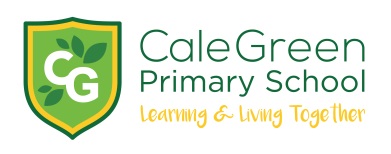 Friday 24th November 2023 Dear Parents and Carers,		Christmas Dinner and Jumper Day Friday 8th December  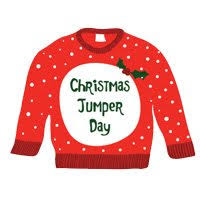 Friday 8th December will be our annual Christmas jumper day AND our Christmas dinner day. Children are invited into school in their most festive jumpers or sweatshirts for a small donation to Fareshare.  FareShare is the UK’s national network of charitable food redistributors, made up of 17 independent organisations. They take good quality food from right across the food industry and get it to almost 11,000 frontline charities and community groups.We will also be having our school Christmas dinner on Friday 8th December. If your child normally has a school dinner then you do not need to do anything different, as they will receive a dinner as usual. If your child normally has a packed lunch and they would like a Christmas Dinner you will need to book and pay for their lunch on your ParentPay account. Log on to ParentPay Click on ‘Book meals and places’Select week commencing 4th December 2023Click on ‘Make or view bookings’Scroll down to ‘Menu options for the week’ Scroll across to Friday 8th December to the Christmas dinner menu Select your choices. Please note if you have already booked your child a dinner for this day you will need to rebook if you would like them to have the Christmas dinner.The closing date for ordering and paying for a Christmas dinner is Friday 3rd December 2023.Kind regards, 
Mrs. Sarah McHugh. 